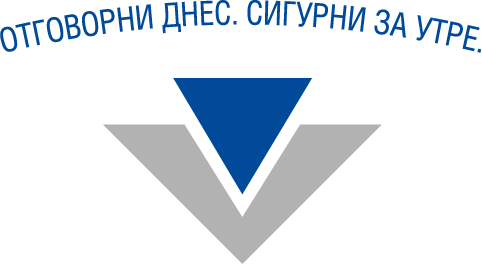 НАЦИОНАЛНА АГЕНЦИЯ ЗА ПРИХОДИТЕТЕРИТОРИАЛНА ДИРЕКЦИЯ НА НАП ВАРНА ОФИС ВАРНА9000 Варна, бул. “Осми приморски полк” №128, Телефон 052/360-823, E-mail: p.g.georgieva@ro03.nra.bgСПИСЪК НА ВЕЩИ ПО ТЪРГ С ТАЙНО НАДДАВАНЕ,НАСРОЧЕН ЗА  30.08.2019г. от   11.00 ч. по изпълнително дело №170259695/2017гДата 26.06.2019г.Гр. Варна№ по редНаименованиеСпецификаМестонахождениеКоличествоНачална тръжна цена в лв.Депозит в лв.1.Товарен автомобил марка CITROEN, модел СИТРОЕН БЕРЛИНГО, рег.№B7954PT, рама № VF7GBKFWB94056110, двигател № 10FSK94444389, година напроизводство 2004г., мощност 55kwгр. ВАРНА, кв. Западна промишлена зона.140008002.Лек автомобилмарка AUDI, модел АУДИ А 6, рег.№ B1741BH, рама № WAUZZZ4BZWN131793, година на производство 1999г., мощност 121kw. Автомобилът има технически проблем със скоростната кутия.гр. ВАРНА, кв. Западна промишлена зона.13500700 СТАРШИ ПУБЛИЧЕН ИЗПЪЛНИТЕЛ............................................/Пламена Георгиева/